Floyd Campus Schedule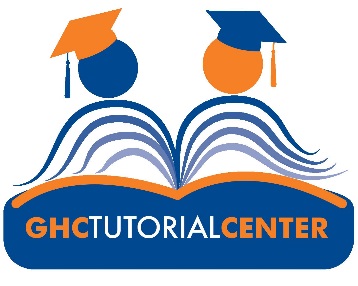 Fall 2022Floyd Campus ScheduleFall 2022Heather Blackwell (All Science/Math/English)Monday 10:00am – 2:30pmTuesday 10:00am – 6:00pmWednesday 10:00am – 2:30pmSusan Grout (Math/Stats)Monday 9:00am – 1:45pmTuesday 9:00am – 1:45pmWednesday 9:00am – 1:45pmThursday 9:00am – 1:45pmKenneth Young (Math, Physics, Chemistry)Monday 9:00am - 6:00pmThursday 9:00am - 6:00pmHarold Campbell(English, Pol Sci, History)Monday 12:30pm – 5:30pmTuesday 12:30pm - 5:30pmWednesday 10:00am – 2:00pmThursday 9:30am – 2:30pmNea Martin (Math, Chemistry)Wednesday 9:00am - 6:00pm